Verantwortliche Stelle im Sinne der Datenschutz-Grundverordnung (DS-GVO):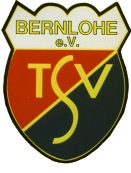 TSV Bernlohe 1949 e.V., Dahlienstraße 26, 91154 Roth-Bernlohe, Web: www.tsv-bernlohe.de1. Vorsitzender:  Peter Doktorowski, Narzissenweg 3, 91154 Roth-BernloheTel. 09172-2236 - E-Mail:  P.Doktorowski@web.deDie verantwortliche Stelle entscheidet allein oder gemeinsam mit anderen über die Zwecke und Mittel der Verarbeitung von personenbezogenen Daten.Datenschutzerklärung für die Beitrittserklärung/Aufnahmeantrag     1. Der Turn- und Sportverein Bernlohe 1949 e.V. legt als Anbieter und verantwortliche Stelle der Webseite    „www.tsv-bernlohe.de“  besonderen Wert auf den Schutz der personenbezogenen Daten seiner Mitglieder.     Aus dieser Verantwortung heraus verarbeitet der Verein die personenbezogenen Daten seiner Mitglieder    immer unter ausdrücklicher Berücksichtigung aller geltenden Datenschutzvorschriften.    2. Zugriff auf personenbezogene Daten haben beim TSV Bernlohe nur solche Personen, die diese Daten zur    Durchführung ihrer Aufgaben innerhalb der verantwortlichen Stelle benötigen, die über die neuen gesetzlichen    Bestimmungen zum Datenschutz informiert sind und sich gemäß der geltenden gesetzlichen Bestimmungen     der Datenschutzgrundverordnung (DS-GVO) und des Bundesdatenschutzgesetzes (BDSG) verpflichtet haben,    diese einzuhalten. Die Erhebung, Verarbeitung, Nutzung und Übermittlung der personenbezogenen Daten    erfolgt ab dem 25.05.2018 jeweils nur in dem Umfang, der für die Durchführung eines Vertragsverhältnisses    zwischen dem TSV Bernlohe als verantwortlicher Stelle und dem Mitglied sowie dem Webseitenbesucher als    Betroffenen erforderlich ist.     3. Der TSV Bernlohe verarbeitet und nutzt personenbezogene Daten seiner Mitglieder zur Erfüllung der in der    Vereinssatzung zulässigen Zwecke und Aufgaben. Unter keinen Umständen werden personenbezogene Daten    zu Werbezwecken an Dritte vermietet oder verkauft. Ohne die ausdrückliche Zustimmung und Einwilligung    der Mitglieder und Webseitenbesucher werden keine personenbezogenen Daten für Werbezwecke genutzt.    4. Der TSV Bernlohe verarbeitet folgende personenbezogenen Daten zum Zwecke der Mitgliederverwaltung     und zum Zwecke der Beitragsverwaltung:    Name, Vorname, Anschrift, Bankverbindung für Beitragslastschrifteinzug, Telefonnummern, E-Mail-    Adresse, Geschlecht, Geburtsdatum, Eintrittsdatum im Verein, Beruf, Namen und Vornamen von    Erziehungsberechtigten bei Minderjährigen sowie Übungsleiterlizenzen und Funktionen im Verein.    5. Als Mitglied des Bayerischen Landessportverbandes ist der Verein verpflichtet, bestimmte Daten an die    über geordneten Verbände (Bayer. Landessportverband, Bayer. Fußballverband, RKB Solidarität) zu melden.     Diese Datenübermittlungen sind notwendig zum Zwecke des Vereins.     Eine andere Datenübermittlung an Dritte außerhalb der vorgenannten Institutionen findet nicht statt.    6. Jedes Mitglied hat im Rahmen der Vorgaben der Datenschutzgrundverordnung (DS-GVO) und des Bundes-    Datenschutzgesetzes (BDSG) das Recht auf Auskunft über die personenbezogenen Daten, die zu seiner    Person bei der verantwortlichen Stelle beim TSV Bernlohe gespeichert sind.     Außerdem hat das Mitglied im Falle von fehlerhaften Daten jederzeit ein Korrektur- und Berichtigungsrecht.    7. Jedes Mitglied hat das Recht und die Möglichkeit, der Speicherung seiner personenbezogenen Daten zu    widersprechen. Bitte senden Sie dazu eine E-Mail an die verantwortliche Stelle:  P.doktorowski@web.de.     Als Betroffener steht Ihnen bei einem datenschutzrechtlichen Verstoß jederzeit  ein Beschwerderecht bei der    zuständigen Aufsichtsbehörde zu:  Bayer. Landesamt für Datenschutzaufsicht, Promenade 27, 91522 Ansbach.    8. Bei Beendigung der Mitgliedschaft werden die personenbezogenen Daten gelöscht, soweit sie nicht    entsprechend der gesetzlichen Vorgaben aufbewahrt werden müssen.    9. Wenn Sie weitere Fragen zum Thema „Datenschutz beim TSV Bernlohe“ haben, wenden Sie sich an unsere     Vorstände Peter Doktorowski und Ariane Lechtenfeld oder an Hauptkassier Franz Ullamann.   Roth-Bernlohe, 01.08.2022                                        Der Vorstand des TSV Bernlohe 1949 e.V.                                                               Peter Doktorowski, Ariane Lechtenfeld, Elke Perras, Franz Ullamann